Фото блюда 12.12.2023г.Завтрак1. Курица тушеная с морк.2. Макароны отварные3. Зеленый горошек4. Чай с сахаром5. Хлеб йодированный6. Огурец соленый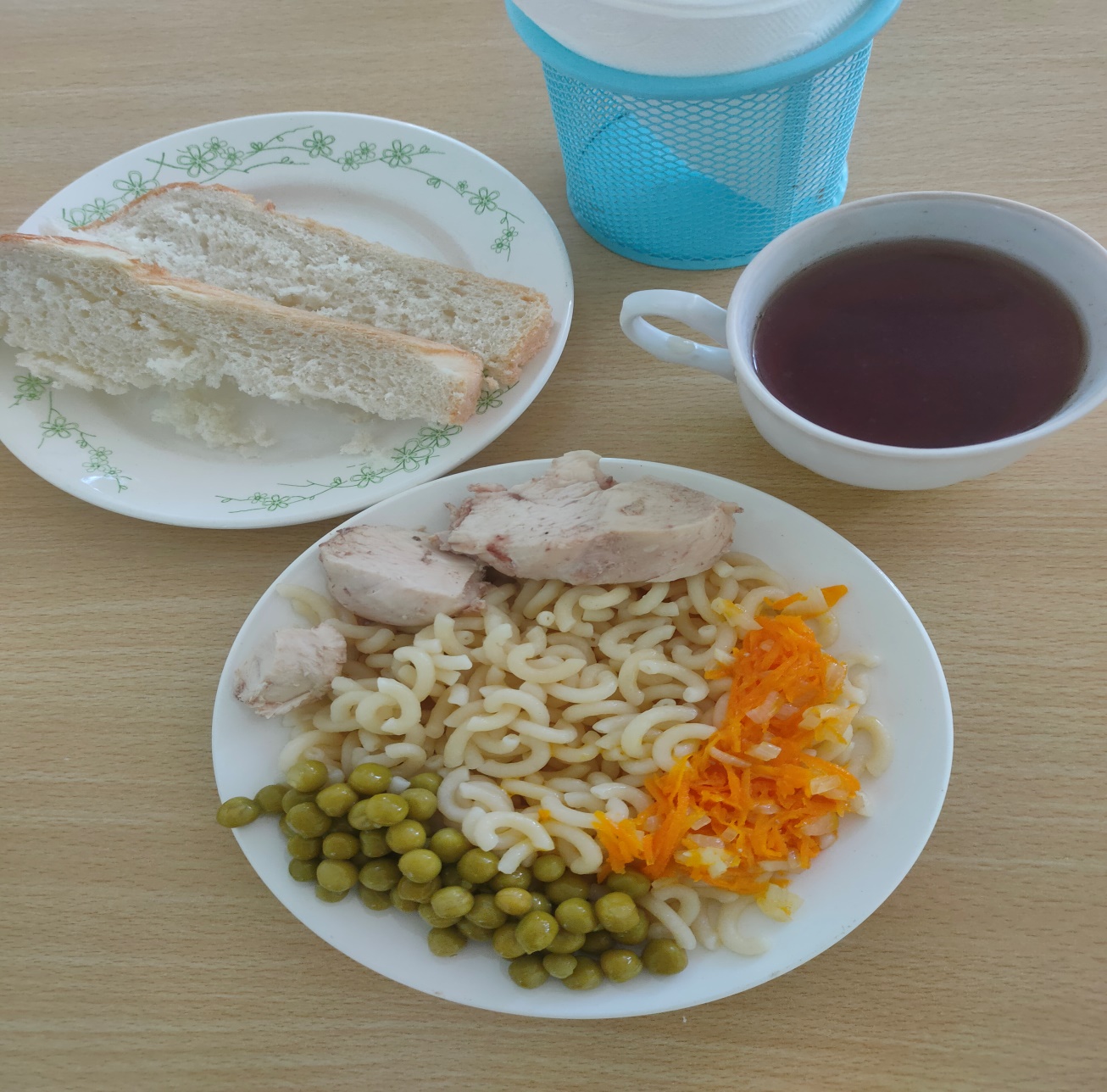 